Vanaf 1 oktober 2023 worden een aantal aanpassingen aan de refertelijst, de refertelijst bis en de hulpmiddelenfiches doorgevoerd. De wijzigingen gelden voor aanvragen die ingediend worden vanaf die datum. In deze infonota lichten we toe wat de aanpassingen precies inhouden.Activiteiten dagelijks levenAangepaste tafel of bureauPersonen met een hemiplegie hebben vaak problemen om een functionele, symmetrische zithouding te bewaren. Een aangepaste tafel met een buikuitsparing kan dan een doelmatige oplossing zijn. De vraag voor terugbetaling van een aangepaste tafel of bureau wordt voor deze doelgroep frequent via de uitzonderingsprocedure (art. 16) goedgekeurd. Ook vanuit het werkveld werd gewezen op de doelmatigheid van een aangepaste tafel voor deze doelgroep. Om de administratieve procedure te verkorten, wordt onderstaande doelgroep D aan de hulpmiddelenfiche toegevoegd:Personen met een matig, ernstig of volledig functieverlies in een onderste en een bovenste lidmaat waarbij het functieverlies zich aan een zijde situeert;die door het functieverlies geen functionele zithouding kunnen bewaren in een (kinder)stoel of standaard ergonomische (kinder)bureaustoelAangepaste kinderstoelDoor een aanpassing in functie van de leesbaarheid is de inhoud van de beschrijving (bij ‘onderdeel inbegrepen’) onbedoeld gewijzigd waardoor sommige kinderstoelen of meegroeistoelen toch in aanmerking konden komen voor terugbetaling. Onderstaande aanpassing is een rechtzetting. De zinnen meegroeistoel waarvan de hoogte en diepte van de zitting en de voetensteun individueel instelbaar zijn volgens de noden van het kindmeegroeistoel die niet naar voor kan kantelen als het kind op de voetenplank staat worden opnieuw één zinmeegroeistoel waarvan de hoogte en diepte van de zitting en de voetensteun individueel instelbaar zijn volgens de noden van het kind zonder dat de stoel naar voor kan kantelen als het kind op de voetenplank staatCommunicatieToestel voor vergrote ondertitelingEen ‘toestel voor vergrote ondertiteling’ vergroot en zorgt voor contrastverbetering van de ondertitels van rechtstreekse televisie-uitzendingen, opnames, uitgestelde programma's, films zoals dvd's, mediaspelers of blu-ray discs en gestreamde televisie. Naar aanleiding van het grote aantal aanvragen en goedkeuringen via de BBC sinds 2020 nemen we dit hulpmiddel op in de refertelijst.In de hulpmiddelenfiche voor dit hulpmiddel en die voor een toestel met gesproken ondertiteling wordt opgenomen dat er geen cumul mogelijk is van de tegemoetkomingen voor de beide toestellen.Toestel voor gesproken ondertitelingNaar aanleiding van het invoeren van een nieuwe referterubriek 'Toestel voor vergrote ondertiteling' werd de bestaande referterubriek 'Gesproken ondertiteling' aangepast. Titel, woordgebruik en inhoud werden geactualiseerd en afgestemd op de nieuwe rubriek 'Toestel voor vergrote ondertiteling'. Bij de beschrijving worden de merken Apple en ChromeCast weggelaten en vervangen door de soortnamen gestreamde televisie en mediaspelers.Bij de doelgroepomschrijving wordt de gebruiksfrequentie toegevoegd door de voorwaarde bij zowel blinden als slechtzienden van het huidige criterium ‘die anderstalige televisieprogramma's volgen’ te wijzigen naar ‘die vrijwel dagelijks ondertitelde televisieprogramma's volgen’.Bij de doelgroepomschrijving wordt er een link gemaakt met de vergrote ondertiteling door deze voorwaarde toe te voegen bij slechtzienden: ‘die nood hebben aan gesproken ondertiteling en waarvoor vergrote ondertiteling niet meer voldoende is’.Het huidige refertebedrag wordt aangepast van 649 euro naar 640 euro n.a.v. een analyse van de marktprijzen voor dit hulpmiddel.MobiliteitAangepaste kinderautostoelKinderen met een instabiele zithouding (ten gevolge van hypotonie, hyperlaxiteit, ontwikkelingsachterstand, scoliose, hemiplegie …) hebben vaak problemen om een functionele, veilige zithouding te bewaren op een gewone kinderautostoel. Een aangepaste kinderautostoel kan dan een effectievere oplossing zijn. Deze aanvragen worden frequent via de uitzonderingsprocedure (art. 16) goedgekeurd. Om de administratieve procedure te verkorten, voegen we onderstaande doelgroep toe aan de hulpmiddelenfiche:Personen met een matig of ernstig functieverlies in rug, wervelzuil of bekkendie onvoldoende hun zithouding kunnen bewaren in een standaard kinderautostoel, op een verhogingskussen of op de autostoel;voor wie het meerijden in de auto vanuit rolstoel, zitschaal met onderstel niet de goedkoopst passende oplossing is op langere termijn;die zich vrijwel wekelijks met de auto verplaatsen.Aangepaste kinderautostoel > Aanvulling > DraaiplateauAnaloog aan de aanpassing van de doelgroep voor ‘aangepaste kinderautostoel’ voegen we een gelijkaardige doelgroep toe in de hulpmiddelenfiche van het draaiplateau als aanvulling bij de aangepaste kinderautostoel: Personen met een matig of ernstig functieverlies rug, wervelzuil of bekkendie beschikken over een aangepaste kinderautostoel;maar waarbij de transfer in of uit de aangepaste kinderautostoel onmogelijk kan uitgevoerd worden in de auto.Aangepaste kinderautostoel > Aanvulling > Extra aanpassingenAnaloog aan de aanpassing van de doelgroep voor de aangepaste kinderautostoel voegen we een gelijkaardige doelgroep toe aan de ‘extra aanpassingen’ als aanvulling bij de aangepaste kinderautostoel:Personen met een matig of ernstig functieverlies in rug, wervelzuil of bekkendie beschikken over een aangepaste kinderautostoel;die nood hebben aan aanpassingen om goed te kunnen zitten;of die nood hebben aan aanpassingen door wijzigingen in lichaamsbouwAanpassing auto > Aangepaste veiligheidsgordelEr is een aparte CARA-code voor het aanpassen van de veiligheidsgordel. Daarom nemen we ‘Aangepaste veiligheidsgordel’ als rubriek op in de refertelijst.De doelgroep voor deze aanpassing is:Personen met een ernstig of volledig functieverlies in beide onderste ledematen:die zelf rijden met de auto;die beschikken over een geldig CARA-attest i.v.m. de rijgeschiktheid of een geldig rijbewijs met volgende vermelding:43.06 Aangepaste veiligheidsgordeldie zich vrijwel wekelijks zelfstandig met de auto verplaatsen.Aanpassing auto > Andere noodzakelijke aanpassingen aan het koetswerkWe schrappen deze referterubriek omdat de aanpassingen ondertussen opgenomen zijn in aparte referterubrieken (bodemverlaging, de aanpassingen van de vloer ...).‘Aanpassing auto > Stuurbol elektronische bediening’ wordt vervangen door ‘Aanpassing auto > Bedieningsorganen bedienbaar zonder het stuur los te laten’De bestaande rubriek “stuurbol met elektronische bediening” wordt vervangen door een nieuwe rubriek ‘Bedieningsorganen bedienbaar zonder het stuur los te laten’. Op die manier gebruiken we dezelfde terminologie als CARA.Aangezien het bedienen van deze noodzakelijke functies niet altijd via een stuurbol, maar ook via andere oplossingen kan gerealiseerd worden, passen we de beschrijving van het hulpmiddel in die zin aan.De doelgroep wordt uitgebreid naar personen met functieverlies aan beide bovenste ledematen.Aanpassing auto > Gaspedaal aan linkerkantIn de huidige referterubriek ‘gaspedaal aan linkerkant’ is de maatregel voor afscherming van de pedaal inbegrepen. Bij de andere rubrieken m.b.t. het bedienen van het gaspedaal is de maatregel om blokkering of activering van het gas- en / of rempedaal te voorkomen niet inbegrepen.Om verwarring te voorkomen, verwijderen we de afscherming van de pedaal uit de rubriek ‘gaspedaal aan linkerkant’. Daardoor kan de referterubriek ‘maatregel voor het uitschakelen van de originele pedaal’ ook hiervoor aanvullend worden toegekend.Het refertebedrag voor het gaspedaal links wordt daarom met 300 euro verminderd naar 745 euro‘Aanpassing auto > Afneembare stuurbol zonder bedieningsfuncties’ wordt vervangen door ‘Aanpassing auto > Hulpmiddel op stuurwiel’Om in overeenstemming te zijn met de benamingen van de CARA-codes passen we de benaming van de referterubriek ‘Afneembare stuurbol zonder bedieningsfuncties’ aan naar ‘Hulpmiddel op stuurwiel’.Aanpassing auto > Maatregel om blokkering of activering van het gas- en / of rempedaal te voorkomenNaast de twee CARA-codes die in de hulpmiddelenfiche zijn opgenomen is er nog een derde code die verwijst naar een maatregel om blokkering of activering van het gas- en/of rempedaal te voorkomen. Het gaat om deze code:31.03 Maatregel om blokkering of bediening van gas- en rempedalen te voorkomen als de pedalen niet met de voet worden bediendDie derde code nemen we nu ook op in de doelgroep van de hulpmiddelenfiche.Aanpassing auto > Opbergsysteem voor elektrische rolstoel, scooter of manuele rolstoel met hoepelondersteuningDe bestaande referterubriek ‘Aanpassing auto > Opbergsysteem voor elektrische rolstoel / scooter’ wordt uitgebreid met opbergsystemen voor een manuele rolstoel met hoepelondersteuning omdat die voor veel gebruikers te zwaar is om gemakkelijk in de auto te tillen. De uitbreiding wordt toegevoegd in de doelgroep en de beschrijving van het hulpmiddel in de hulpmiddelenfiche.Aanpassing auto > Automatisatie van de schuifdeur bestuurderszijde  Personen die hun (manuele) rolstoel meenemen achter de bestuurdersplaats kunnen nood hebben aan een schuifdeur die elektrisch geopend en gesloten kan worden. Vandaag zijn er verschillende modellen van auto’s op de markt met een schuifdeur aan de bestuurderskant. Meestal wordt die schuifdeur manueel bediend. Om hiervoor een aangepaste vergoeding te voorzien, nemen we de nieuwe rubriek ‘automatisatie van de schuifdeur bestuurderszijde’ op in de refertelijst. Aanpassing auto > Schuifdeur/telescopische deur aan bestuurderszijde (enkel op reeds aanwezige auto)Er zijn verschillende modellen van auto’s op de markt die standaard voorzien zijn van een schuifdeur aan de bestuurderszijde. Personen met een handicap die zelf met de auto rijden en die nood hebben aan een schuifdeur aan de bestuurderszijde (vb. om hun rolstoel op te bergen achter de bestuurdersstoel) kunnen dus bij de aankoop van een nieuwe auto of een jonge tweedehandswagen een model met schuifdeur kopen zonder meerkosten. Voor personen met een handicap die een handicap verwerven en de standaard klapdeur van de auto die ze op dat moment gebruiken, moeten laten ombouwen tot een schuif- of telescopische deur is deze ombouw wel een meerkost. Anderzijds zag het VAPH de laatste jaren geen goede argumenten van de noodzaak bij de aanvragen voor een schuifdeur of telescopische deur aan de passagierszijde. Daarom schrappen we de overeenkomstige doelgroep van personen met een handicap die meerijden met de auto voor deze aanpassing en wijzigen we de naam van de referterubriek van ‘schuifdeur/telescopische deur’ naar ‘schuifdeur/telescopische deur aan bestuurderszijde (enkel op aanwezige auto)’.Als u vragen hebt over deze wijzigingen, dan kunt u contact opnemen met het VAPH via de contactgegevens bovenaan deze infonota.James Van CasterenAdministrateur-generaal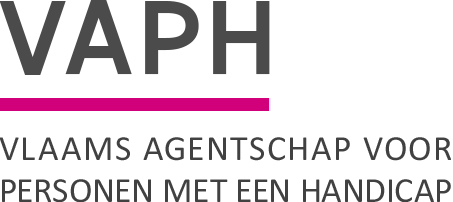 ZenithgebouwKoning Albert II-laan 37
1030 BRUSSELwww.vaph.beINFONOTAZenithgebouwKoning Albert II-laan 37
1030 BRUSSELwww.vaph.beAan: gemachtigde experten, multidisciplinaire teams (MDT)ZenithgebouwKoning Albert II-laan 37
1030 BRUSSELwww.vaph.be1/09/2023ZenithgebouwKoning Albert II-laan 37
1030 BRUSSELwww.vaph.beINF/23/25ContactpersoonKenniscentrum Hulpmiddelen (KOC)E-mailkoc@vaph.beWijzigingen aan de refertelijsten en de hulpmiddelenfiches voor IMBWijzigingen aan de refertelijsten en de hulpmiddelenfiches voor IMBReferterubriekRefertebedrag (euro)Refertetermijn (jaar)Toestel voor vergrote ondertiteling469,007ReferterubriekRefertebedrag (euro)Refertetermijn (jaar)Aangepaste veiligheidsgordel350,007ReferterubriekRefertebedrag (euro)Refertetermijn (jaar)Gaspedaal aan linkerkant745,007ReferterubriekRefertebedrag (euro)Refertetermijn (jaar)Automatisatie van de schuifdeur bestuurderszijde2.600,007ReferterubriekRefertebedrag (euro)Refertetermijn (jaar)Schuifdeur/telescopische deur aan bestuurderszijde (enkel op reeds aanwezige auto)1408,867